Comune di Irg oli Via Roma,1 09020 Irgoli (NU)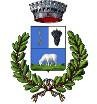 All’Ufficio Se rv iz i Sociali, Pubblica Is truz ione, culturaIscrizione al Servizio Mensa Scolastica per la Scuola dell’Infanzia,della Primaria, della Secondaria A.S. 2022/2023Sito Internet: http://www.comune.irgoli.nu.ite-mail protocollo@comune.irgoli.nu.it  Pec  pec.comune.irgoli@legalmail.it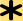 Il sottoscritto, in qualità di genitore o chi ne fa le veci, DICHIARA le seguenti proprie generalità e residenza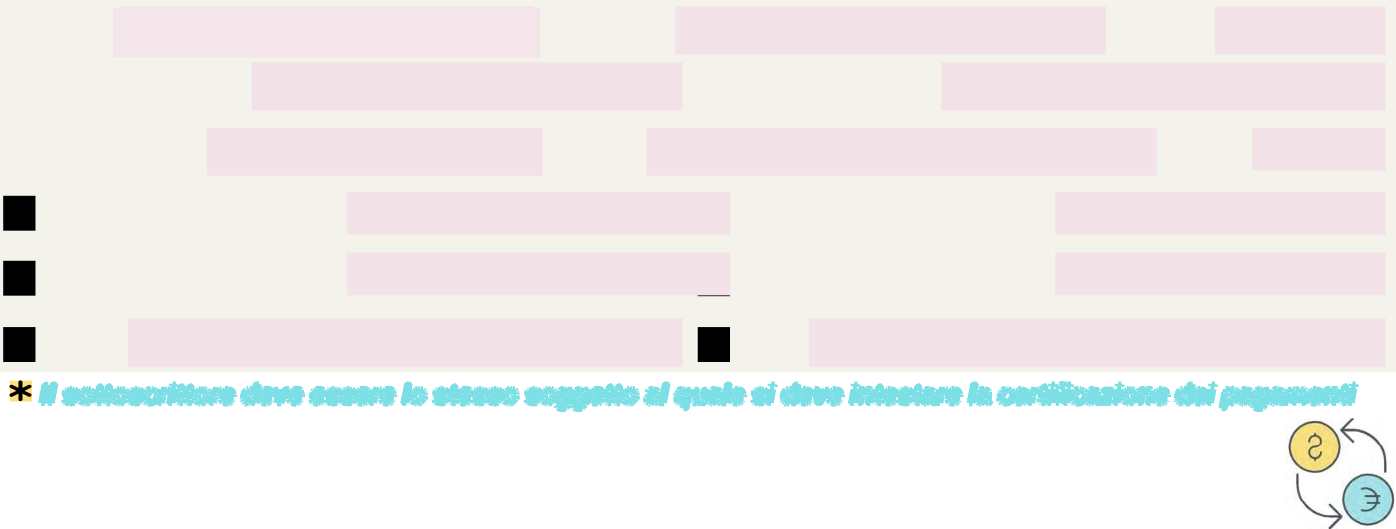 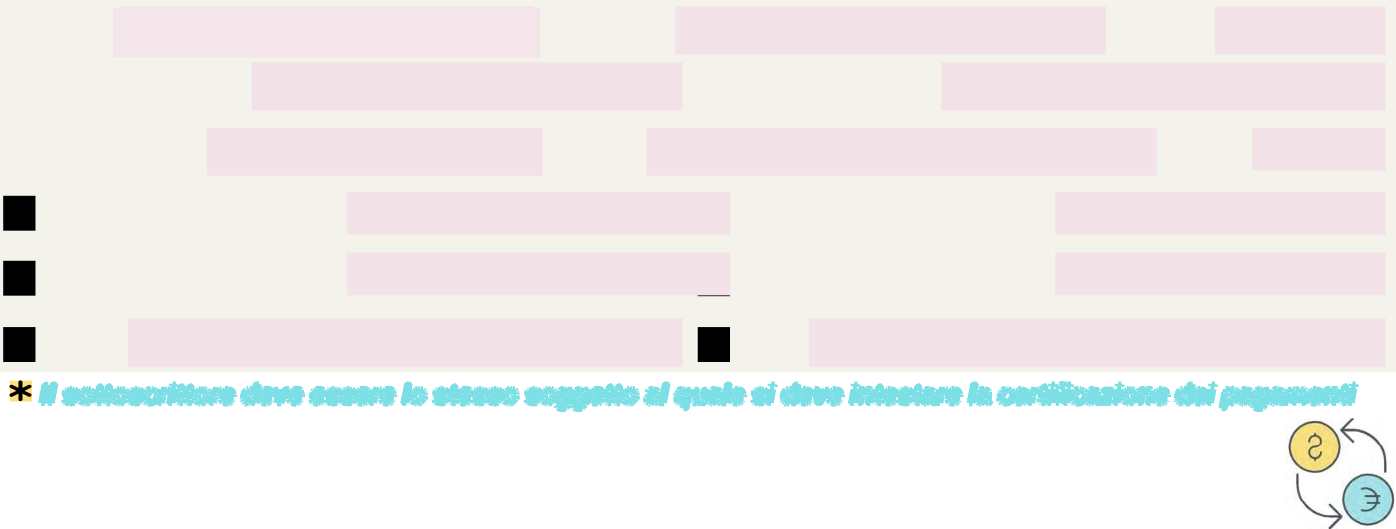 DICHIARA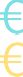 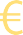 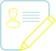 Sezione 1: dati anagrafici minori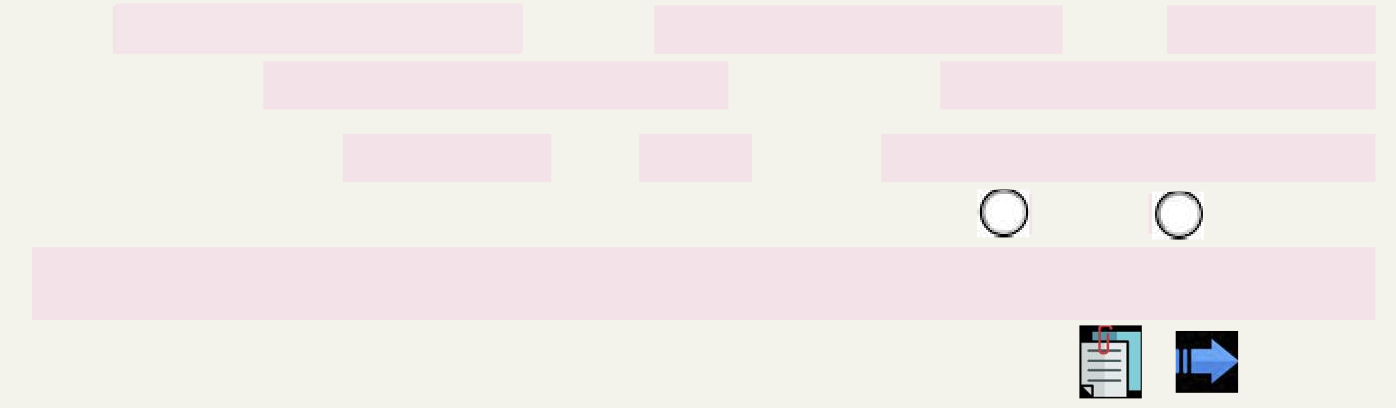 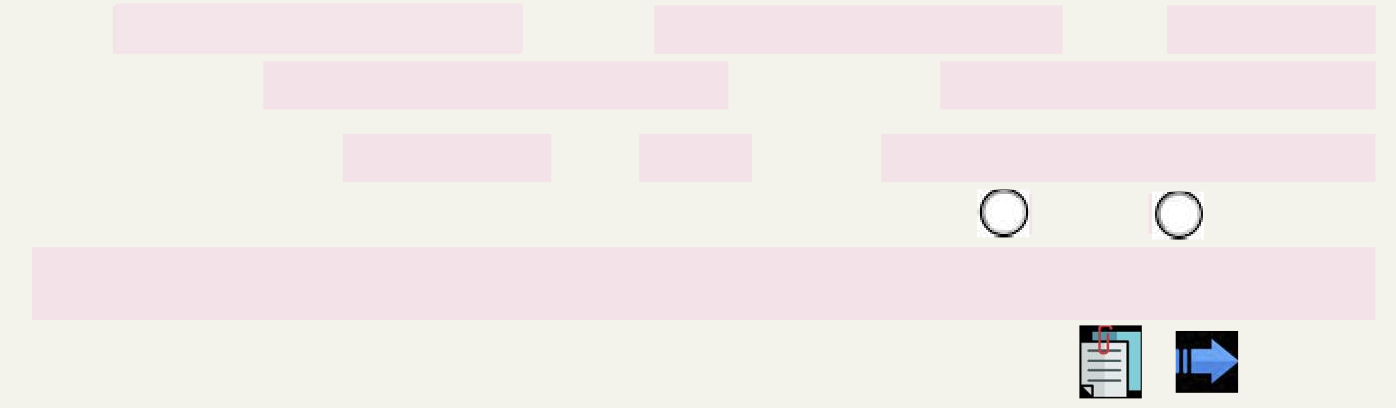 DichiaraDi aver preso attenta visione delle tariffe comunali del servizio di mensa scolastica e sono a conoscenza che il mancato pagamento delle tariffe dovute darà luogo al recupero del credito, anche in forma coattiva, con addebito di spese ed interessi per l’attività di recupero.Di conoscere le modalità di prenotazione e disdetta del pasto. Di impegnarsi al pagamento anticipato dei pasti.Di eleggere come domicilio speciale per le comunicazioni con il Comune di Irgoli l’indirizzo di posta elettronica ed i numeri di telefono sopra indicati.Di essere a conoscenza che, nel caso di corresponsione dei benefici, si applica l’art.4, comma 2, del D. Lgs 109/1998 in materia di controllo della veridicità delle informazioni fornite e che, in caso di dichiarazioni non veritiere, è passibile di sanzioni penali ai sensi del D.P.R. 445/2000, oltre alla revoca dei benefici eventualmente percepiti.Di essere in regola con i pagamenti per il servizio mensa dell’A.S. precedente o d’impegnarsi a regolarizzare il pagamento entro l’inizio dell’anno scolastico 2022/2023.Di essere informato, ai sensi e per gli effetti di cui al Regolamento UE 679/2016 che i dati personali saranno trattati per necessità nell’esecuzione di un compito di interesse pubblico o connesso all’esercizio di pubblici poteri di cui è investito il Titolare del trattamento, cosi come indicato nell’avviso pubblico.DICHIARA INOLTRE:che la residenza degli iscritti alla mensa è la stessa del sottoscrittore:                 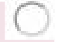 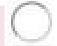 in relazione alla mensa scolastica usufruita negli anni precedenti: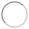 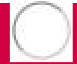 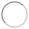 Si impegnaa comunicare tempestivamente all’Ufficio Pubblica Istruzione del Comune qualsiasi variazione sottoscritta nella domanda di iscrizione e qualsiasi sospensione o interruzione al servizio, assumendosi la responsabilità e il costo dei pasti eventualmente forniti per la mancata/ritardata trasmissione dei dati.a pagare anticipatamene la quota a carico utente, o comunque a saldare gli importi dovuti entro il 30 giugno 2023.a comunicare ogni cambiamento di indirizzo, residenza, recapito, scuola, classe e sezione rispetto a quanto dichiarato con la presentea consegnare il certificato medico per l’eventuale dieta personalizzata con un preavviso di almeno 5 giorni lavorativiSI ALLEGA (spuntare i documenti che s i s tanno consegnando)FOTOCOPIA DOCUMENTO IDENTITÀ’ E CODICE FIS CALECERTIFICATO MEDICO (con relativa dieta - solo in caso di dieta particolare per motivi di salute)La sottoscritto/a alla luce delle disposizioni del codice civile in materia di filiazione (artt. 316, 337 ter e 337 quater e successive modifiche e integrazioni), che attribuiscono, in particolare per le decisioni di maggiore interesse quali l’istruzione e l’educazione, ad entrambi i genitori la responsabilità genitoriale da esercitarsi di comune accordo, dichiara che la presente domanda di iscrizione è frutto di una scelta condivisa da parte di entrambi i genitori del minore.Firma del GenitoreFas cia di reddito IS EEFas cia di reddito IS EEFas cia di reddito IS EEFas cia di reddito IS EEFASCIAATariffa Infanzia2,00FASCIABTariffa Primaria2,60FASCIACTariffa Secondaria   2,60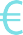 FASCIADTariffa non Residenti5,28